ANALISIS KESALAHAN PENGGUNAAN BAHASA INDONESIA PADA PENULISAN PAPAN NAMA, SPANDUK, PAMFLETDI KECAMATAN MEDAN DENAISKRIPSIOlehARIF RIZKY HARAHAP NPM. 171214045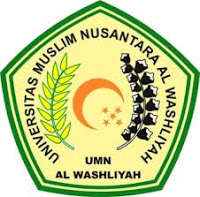 PROGRAM STUDI PENDIDIKAN BAHASA DAN SASTRA INDONESIAFAKULTAS KEGURUAN DAN ILMU PENDIDIKANUNIVERSITAS MUSLIM NUSANTARA AL WASHLIYAHMEDAN 2023